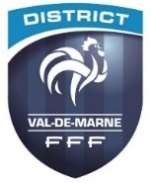 Samedi 26 Mars 2022 10h00 / 13h00Suivi d’un Cocktail Déjeunatoire offert par le District (pendant lequel aura lieu le tirage des Coupes VDM Séniors/U18/U16/U14/  Féminines Séniors)Important : En amont du séminaireune Assemblée Générale Extraordinaire aura lieu à 09h15BULLETIN DE PARTICIPATIONCLUB : …………………………………………………………. N° Affiliation : …………………………………Président(e) ou son représentant : …………………………………………………………………………Mail @ : ………………………………………Pour une bonne organisation merci de confirmer votre participation au Cocktail Déjeunatoire :  OUI                     NON   Ordre du jour :LFA : « Protection des Licenciés » (45 Minutes) – Intervention de M. Matthieu ROBERT (LFA)
« Sensibilisation « Arbitrage » (30 Minutes) – Intervention M. José DIAS, Président de la CDA
Crédit Mutuel – Présentation du Partenariat (20 Minutes) – Intervention de Mme Samira REBAI
Réponse aux « Questions » (15 Minutes)
Remise des Labels « 2019 & 2023 » (20 Minutes)
Labels « GARCONS » 2019/2023  : CACHAN CO,  CRETEIL LUSITANOS US, IVRY US FOOTBALL, LUSITANOS US, SUCY FC, ST MANDE FC, ORLY AS (Remise faite) 
Labels « FILLES » 2019/2022 : CRETEIL LUSITANOS US,  JOINVILLE RC, LUSITANOS USA Retourner au plus tard pour le : VENDREDI 20 MARS 2022Mail : secretariat@districtvaldemarne.fff.fr